 Name _____________________________ How much?More than, less than or the same as?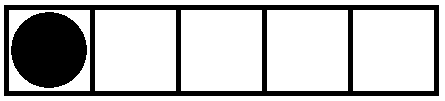 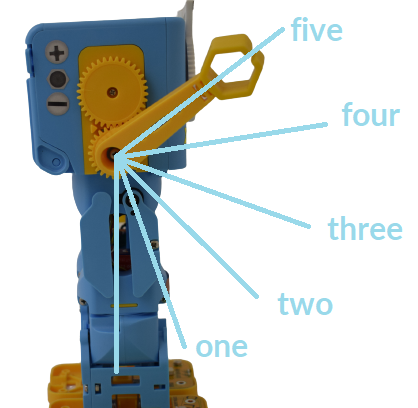 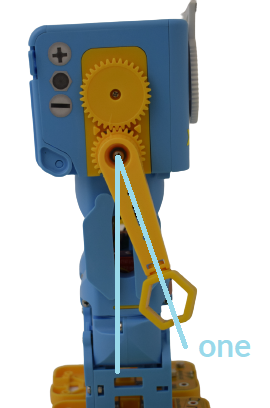 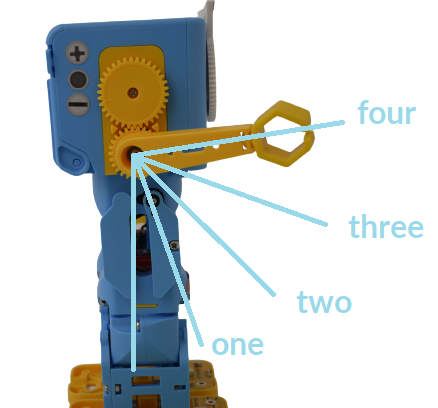 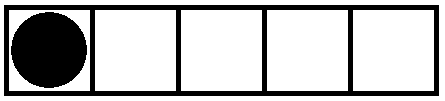 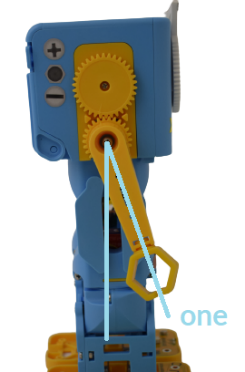 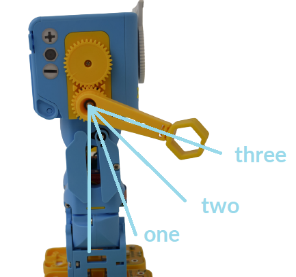 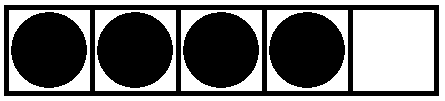 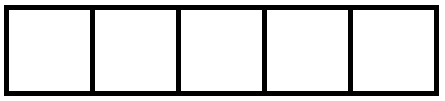 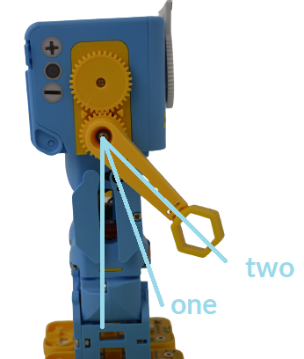 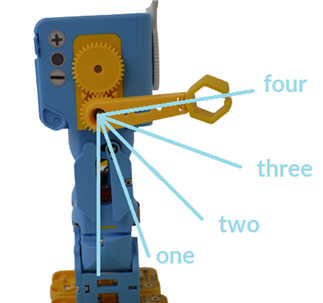 